MYM Answers Wk. 16 Monday and Tuesday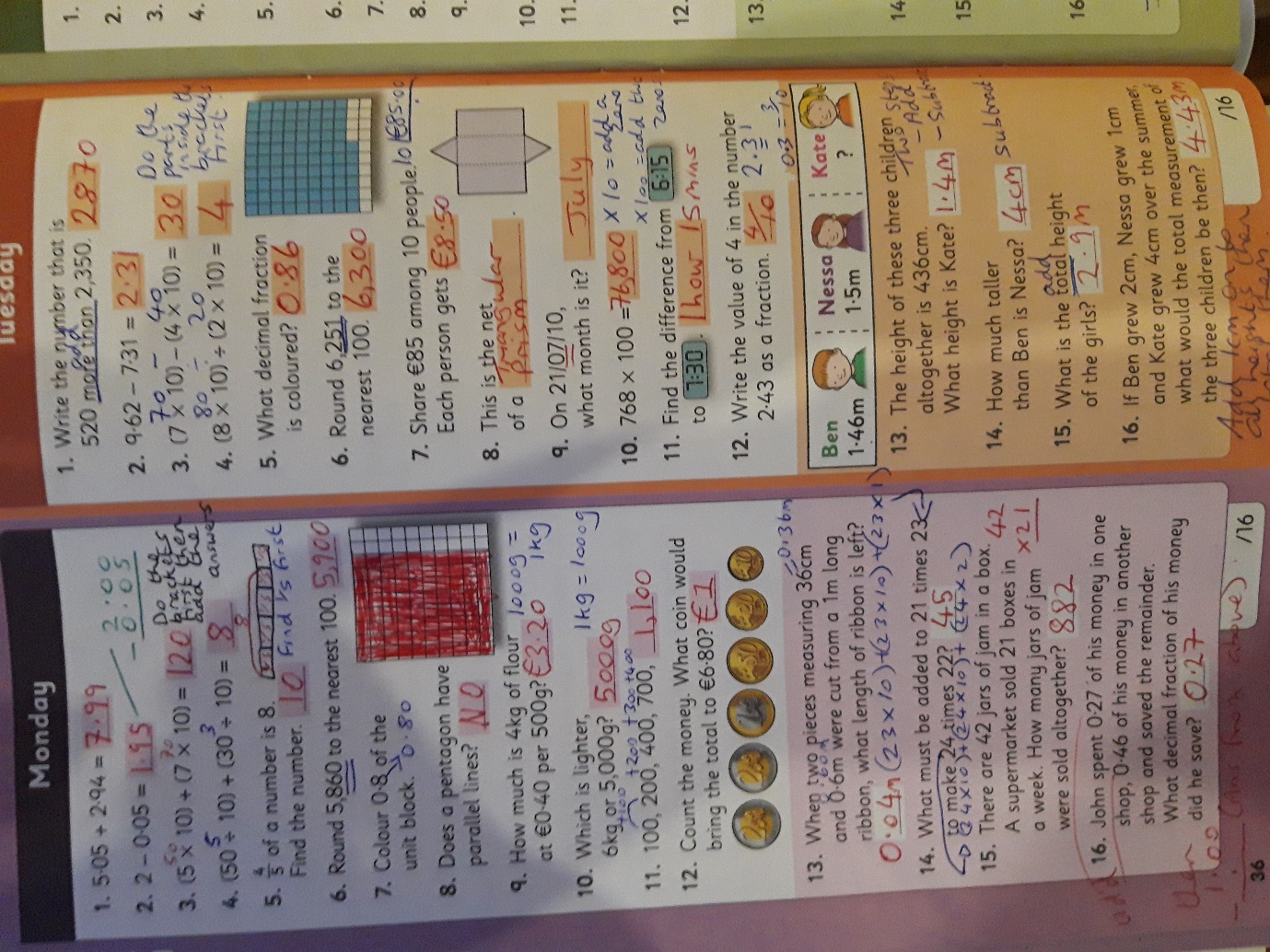 